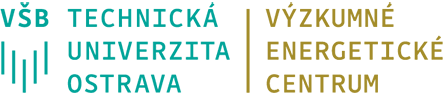 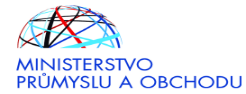 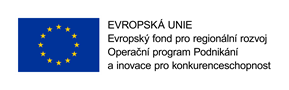 KUPNÍ  SMLOUVA Dodavatel:	….  se sídlem:	….	     zastoupen:	…	osoby oprávněné k jednání:	ve věcech smluvních:			…	ve věcech technických:			…	tel.: …	e-mail : …IČ: 	…DIČ: 	…Bankovní spojení:	…Společnost je zapsána v OR vedeném u …	/dále jen Dodavatel/Objednatel:	Vysoká škola báňská – Technická univerzita Ostrava	Výzkumné energetické centrum (VEC)	se sídlem: 			17. listopadu 2172/15, 708 00 Ostrava - Poruba	zastoupen:			doc. Dr. Ing. Tadeáš Ochodek, ředitel VEC	osoby oprávněné k jednání	ve věcech smluvních:			doc. Dr. Ing. Tadeáš Ochodek, ředitel VEC	ve věcech technických:		Ing. Jan Koloničný, Ph.D., manažer kvality a administrátor projektů		tel.: +420 603 565 924		e-mail: jan.kolonicny@vsb.czIČ:	619 89 100DIČ:	CZ61989100ID datové schránky:	d3kj88v	         	bankovní spojení:	ČSOB Ostrava, č. ú. 127089559/0300	/dále jen Objednatel/	(ve smlouvě společně dále také jako „smluvní strany“)I.PŘEDMĚT SMLOUVY Dodavatel se touto smlouvou a za podmínek v ní uvedených zavazuje dodat pro Objednatele zboží specifikované v čl. II. této smlouvy a Objednatel se zavazuje zboží převzít dle podmínek stanovených v čl. IV. této smlouvy a za dodání tohoto zboží se zavazuje zaplatit cenu dle čl. III. této smlouvy. Objednatel uzavírá s Dodavatelem tuto smlouvu za účelem realizace projektu „Elektromobilita na VEC“, reg. č. CZ.01.3.14/0.0/0.0/19_252/0019748, (dále jen „Projekt“), který byl předložen ke spolufinancování z Operačního programu Podnikání a inovace pro konkurenceschopnost, Výzva V. Nízkouhlíkové technologie - Elektromobilita (dále jen „OP PIK“). Dotace jsou poskytovány prostřednictvím Agentury pro podnikání a inovace (dále jen „Řídící orgán OP PIK“). Objednatel za tímto účelem zadal veřejnou zakázku s názvem „Elektromobilita na VEC“ (dále jen „Veřejná zakázka“). Na základě tohoto zadávacího řízení pak byla pro realizaci Veřejné zakázky – část 3 Dodávka rychlonabíjecí DC stanice o výkonu 50 kW vybrána jako nejvhodnější nabídka Dodavatele v souladu s  ZZVZ.Dodavatel je vázán svou nabídkou předloženou Objednateli v rámci zadávacího řízení na zadání Veřejné zakázky, která se pro úpravu vzájemných vztahů vyplývajících z této Smlouvy použije subsidiárně.II.SPECIFIKACE DODÁVKY ZBOŽÍ Dodavatel se zavazuje dodat Objednateli 1ks rychlonabíjecí DC stanice o výkonu 50kW dle technické specifikace a požadavků objednatele uvedených v příloze č. 1 této kupní smlouvy.Součástí dodávky je rovněž doprava do místa plnění, instalace, uvedení do provozu, aktivace a technické a aplikační zaškolení uživatelů v sídle zadavatele, příslušné návody přístroje v českém nebo anglickém jazyce.Dodavatel prohlašuje, že pro účely, pro které bude zboží pro Objednatele dodávat, považuje uvedenou specifikaci dodávky za dostatečnou, určitou a srozumitelnou a proti rozsahu a obsahu specifikace nemá žádné námitky.Součástí dodávky zboží je i předání dokladů, které se ke zboží vztahují, a povinností Dodavatele je dále umožnit Objednateli nabytí vlastnického práva ke zboží v souladu s touto smlouvou.Dodavatel prohlašuje, že zboží dle této kupní smlouvy splňuje požadavky, které na ně byly kladeny a specifikovány v písemné nabídce Dodavatele. Dodavatel dále prohlašuje, že předmětné zboží není zatíženo právem třetí osoby.III.CENA Cena za dodávku zboží je cena pevná a je stanovena za kompletní dodání dle předmětu smlouvy a specifikace dodávky zboží a jsou v ní obsaženy veškeré náklady Dodavatele.Cena za dodávku zboží je stanovena následovně:K ceně bez DPH bude připočtena DPH ve výši dle příslušných platných a účinných právních předpisů.Daňový doklad bude vystaven ve lhůtě do 15 dnů ode dne uskutečnění zdanitelného plnění.Cena za dodávku zboží je splatná na základě daňového dokladu – faktury vystavené Dodavatelem poté, co došlo k předání zboží dle čl. II. této smlouvy Objednateli; splatnost daňového dokladu – faktury je 30 dnů od data vystavení faktury.Náklady na obaly a náklady na balení jdou k tíži Dodavatele, přičemž tyto náklady jsou zahrnuty v ceně zboží. Použité obaly a fixační materiály se vracejí Dodavateli pouze v případě, že o vrácení Dodavatel požádá v momentě uzavření kupní smlouvy, pokud se strany nedohodnou jinak. Objednatel je povinen cenu za zboží zaplatit Dodavateli bezhotovostním převodem na platební účet Dodavatele uvedený v daňovém dokladu – faktuře. Objednatel je povinen platbu specifikovat způsobem uvedeným v daňovém dokladu - faktuře, pokud nebude specifikace platby v daňovém dokladu uvedena, je povinen platbu specifikovat variabilním symbolem, kterým bude číslo daňového dokladu - faktury.Dodavatelem vystavená faktura musí obsahovat název Projektu, reg. číslo Projektu a její přílohou musí být smluvními stranami podepsaný předávací protokol potvrzující protokolární převzetí Plnění.Nebude-li faktura obsahovat některou náležitost dle zákona o účetnictví nebo dle požadavků Objednatele nebo bude-li chybně vyúčtována cena, je Objednatel oprávněn fakturu před uplynutím lhůty splatnosti vrátit druhé smluvní straně bez zaplacení k provedení opravy. Ve vrácené faktuře vyznačí Objednatel důvod a datum vrácení. Vrátí-li Objednatel vadnou fakturu druhé smluvní straně k opravě, přestává běžet původní lhůta splatnosti, a tato následně pokračuje po opětovném doručení nově vyhotovené opravené faktury.IV.DOBA PROVEDENÍ DÍLA, MÍSTO PROVÁDĚNÍ a PŘEDÁNÍ DÍLADodavatel se zavazuje dodat zboží do 8 týdnů od nabytí účinnosti této smlouvy. Místem předání zboží je sídlo Objednatele. Jakmile bude zboží připraveno k předání Objednateli, je Dodavatel povinen vyzvat Objednatele k jeho převzetí, a to tak, aby k převzetí zboží mohlo dojít nejpozději poslední den lhůty sjednané pro předání zboží. Objednatel převezme zboží včetně souvisejících činností s výhradami, nebo bez výhrad. Smluvní strany jsou povinny o předání zboží vyhotovit protokol o předání a převzetí podepsaný oběma smluvními stranami. V protokolu o předání a převzetí uvede Objednatel své výhrady.V.DALŠÍ PRÁVA A POVINNOSTI SMLUVNÍCH STRANObjednatel zajistí Dodavateli na jeho požádání přístup a poskytne mu na požádání nezbytný poučený doprovod v areálu Objednatele. Dodavatel je povinen Objednatele požádat nejméně 3 pracovní dny před plánovaným přístupem do areálu Objednatele.Objednatel zajistí Dodavateli přístup na místní prohlídku, šetření, a vstup a vjezd vozidel pracovníků Dodavatele do všech prostor, které souvisí s plněním předmětu smlouvy. Objednatel zajistí a sdělí Dodavateli osobu, která bude zprostředkovatelem pro zajištění doplňujících informací k předmětu smlouvy. V případě potřeb Objednatele na zpracování dalších požadavků nad rámec této smlouvy zašle Objednatel samostatnou objednávku na zpracování konkrétního požadavku s jasnou specifikací, kterou Dodavatel ocení a pošle Objednateli k odsouhlasení nebo bude podepsán dodatek k této smlouvě.Dodavatel prohlašuje, že bude respektovat níže uvedené podmínky Objednatele:Po dobu realizace neomezí ani neohrozí provoz v místě provádění díla a nezpůsobí Objednateli žádnou škodu na majetku.Bezpečnost práce, ochrana zdraví a požární ochrana se budou řídit Zákoníkem práce, a bezpečnostními a jinými platnými a účinnými právními předpisy.Dodavatel se zavazuje písemně informovat o rizicích a přijatých opatřeních k ochraně před jejich působením, která se týkají výkonu práce a pracoviště dle poptávky Objednatele a spolupracovat při zajišťování bezpečnosti a ochrany zdraví pro všechny zaměstnance na pracovišti.Dodavatel prohlašuje, že plnění předmětu smlouvy dle specifikace bude realizováno kvalifikovanými specialisty Dodavatele.VI.NEBEZPEČÍ ŠKODY NA ZBOŽÍ A NABYTÍ VLASTNICKÉHO PRÁVAObjednatel se stává majitelem zboží v okamžiku protokolárního předání zboží a souvisejících činností nebo v okamžiku úplného zaplacení ceny dle čl. III. odst. 2 a 3 této smlouvy, podle toho, která skutečnost nastane později. Na Objednatele přechází veškeré nebezpečí škody na zboží v okamžiku převzetí dodávky v místě dodání, kterým je místo realizace.  Pokud by došlo ke zpoždění v převzetí zboží a Objednatel se tak dostal do prodlení s jeho převzetím, a to ať již z jakéhokoliv důvodu, přechází na Objednatele nebezpečí škody na zboží nebo ztráty předmětu kupní smlouvy v okamžiku po odeslání doporučeného oznámení Dodavatele Objednateli, ve kterém oznamuje připravenost zboží k odběru. VII.ZÁRUKA ZA JAKOST A ODPOVĚDNOST ZA VADYZboží má vady, jestliže neodpovídá požadavkům uvedeným v této smlouvě.Dodavatel poskytuje na zboží záruku v délce 24 měsíců. Záruční doba nakupovaných komponentů je stanovena dle podmínek jejich výrobce nebo prodejce. Záruka začíná běžet dnem odebrání, předání nebo odeslání zboží.Objednatel má právo z vadného plnění z vad, které má zboží při převzetí Objednatelem, byť se vada projeví až později. Objednatel má právo z vadného plnění také z vad vzniklých po převzetí zboží Objednatelem, pokud je Dodavatel způsobil porušením své povinnosti.  Vyskytne-li se v záruční době na zboží vada, Objednatel bez zbytečného odkladu, kdy tuto vadu zjistil, písemně oznámí Dodavateli její výskyt, vadu popíše a uvede, jak se projevuje. Jakmile Objednatel odeslal toto písemné oznámení, má se za to, že požaduje bezplatné odstranění vady zboží jeho opravou nebo výměnou.Dodavatel je povinen odstranit reklamovanou vadu zboží jeho opravou nebo výměnou nejpozději do třiceti (30) dnů od jejího oznámení Objednatelem, pokud se smluvní strany v konkrétním případě nedohodnou písemně jinak.Provedenou opravu vady nebo výměnu zboží Dodavatel Objednateli předá na základě písemného předávacího protokolu podepsaného oběma smluvními stranami. VIII.SMLUVNÍ POKUTYV případě prodlení Dodavatele s dodáním zboží a souvisejících činností má Objednatel nárok na smluvní pokutu ve výši 0,05 % z ceny za každý den prodlení. Nárok na náhradu škody není zaplacením smluvní pokuty dotčen.V případě prodlení Objednatele se zaplacením ceny má Dodavatel nárok na smluvní pokutu ve výši 0,05 % z ceny za každý den prodlení. Nárok na náhradu škody není zaplacením smluvní pokuty dotčen.V případě jakékoliv porušení povinnosti Dodavatele stanovené mu touto smlouvou, má Objednatel nárok na smluvní pokutu ve výši 1.000,- Kč za každé jednotlivé porušení této povinnosti Dodavatelem.Smluvní pokuta dle této smlouvy je splatná ve lhůtě 10ti dnů ode dne doručení písemné výzvy k její úhradě.IX.ROZHODOVÁNÍ SPORŮ ZE SMLOUVYSmluvní strany se dohodly, že případné spory budou přednostně řešit dohodou.Pokud nejsou smluvní strany schopny dohodou spor vyřešit, potom v  případě sporů vyplývajících z této smlouvy nebo v souvislosti s ní, bude příslušným soudem pro řešení sporů místně příslušný soud Objednatele.X.PLATNOST A ÚČINNOST SMLOUVY, SKONČENÍ SMLOUVYTato smlouva nabývá platnosti dnem jejího podpisu oběma smluvními stranami a účinnosti dnem zveřejnění v registru smluv dle Zákona č. 340/2015 Sb. o registru smluv.  Registraci této smlouvy dle ustanovení § 5 zákona č. 340/2015 Sb. o registru smluv provede na základě dohody smluvních stran objednatel.Tuto smlouvu lze ukončit na základě dohody smluvních stran a na základě odstoupení.Smluvní strany jsou oprávněny písemně odstoupit od této smlouvy v případech stanovených právními předpisy a touto smlouvou. Objednatel je oprávněn od této smlouvy odstoupit v těchto případech: Dodavatel bezdůvodně zastaví či přeruší dodávku zboží bez souhlasu Objednatele na dobu delší než 14 dnů,Dodavatel poruší povinnosti stanovené mu touto smlouvou,Dodavatel neposkytne Objednateli potřebnou součinnost pro řádné předání zboží.Dodavatel je oprávněn od této smlouvy odstoupit v těchto případech: Objednatel bude více jak 14 dnů v prodlení s placením ceny za zboží,Objednatel neposkytne Dodavateli potřebnou součinnost k předání zboží a provedení souvisejících činností a bude v prodlení s touto součinností více jak 14 dnů,ve vztahu k Objednateli bude zahájeno insolvenční řízení.XI.ZÁVĚREČNÁ USTANOVENÍVeškerá oznámení dle této smlouvy musí být doručována prostřednictvím doporučených dopisů, kurýrní služby, nebo osobně s potvrzením převzetí, a to na adresy Smluvních stran v záhlaví této smlouvy, pokud jedna ze Smluvních stran neoznámí druhé Smluvní straně něco jiného. Dopisy zaslané doporučenou poštou se také považují za doručené, pokud si je adresát nevyzvedne na příslušném poštovním úřadu nebo u jiného držitele poštovní licence do deseti (10) kalendářních dnů od uložení a tento desátý den se též považuje za datum doručení.Tato smlouva se řídí zákonem č. 89/2012 Sb., občanský zákoník, v platném znění (dále také jako „občanský zákoník“.Tato smlouva je uzavřena elektronicky. Smlouvu lze změnit pouze číslovanými dodatky v písemné formě. Smluvní strany ujednávají, že ust. § 582 odst. 2 občanského zákoníku se nepoužije; neplatnost právního jednání pro nedostatek formy tedy může kterákoliv ze smluvních stran kdykoliv namítnout bez ohledu na to, zda již bylo plněno či nikoliv.Dodavatel se zavazuje umožnit všem subjektům oprávněným k výkonu kontroly Projektu, z jehož prostředků je hrazena cena Plnění, provést kontrolu dokladů, souvisejících s plněním této Smlouvy, a bere na vědomí, že je osobou povinnou spolupůsobit při výkonu finanční kontroly dle § 2 písm. e) zákona č. 320/2001 Sb., o finanční kontrole ve veřejné správě, v platném znění.Dodavatel uděluje tímto, v souladu s ustanovením § 5 odst. 2 zákona č. 101/2000 Sb., o ochraně osobních údajů, souhlas se zpracováním a zveřejněním osobních údajů uvedených v této smlouvě za účelem jejich zveřejnění v registru smluv dle zákona o registru smluv, a to na dobu neurčitou. Smluvní strany prohlašují, že tuto smlouvu uzavřely na základě pravé, vážné a svobodné vůle, nikoliv v tísni či za nápadně nevýhodných podmínek, smlouvu pročetly, jejímu obsahu porozuměly a na důkaz toho připojují své vlastnoruční podpisy. Seznam příloh:	Příloha č. 1 – Technická specifikace předmětu plnění (příloha 1b zadávací dokumentace)Předmět smlouvyCena bez DPHDPH 21%Cena vč. DPHPředmět smlouvyKčKč Kč1ks rychlonabíjecí DC stanice o výkonu 50kW…,-…,-…,-V  …. 	dneV Ostravě	 dneZa Dodavatele:Za Objednatele:…....................................................................................................…doc. Dr. Ing. Tadeáš Ochodek…ředitel…VŠB-TUO, Výzkumné energetické centrum